         Жить долго! * Выглядеть прекрасно! * Чувствовать себя отлично!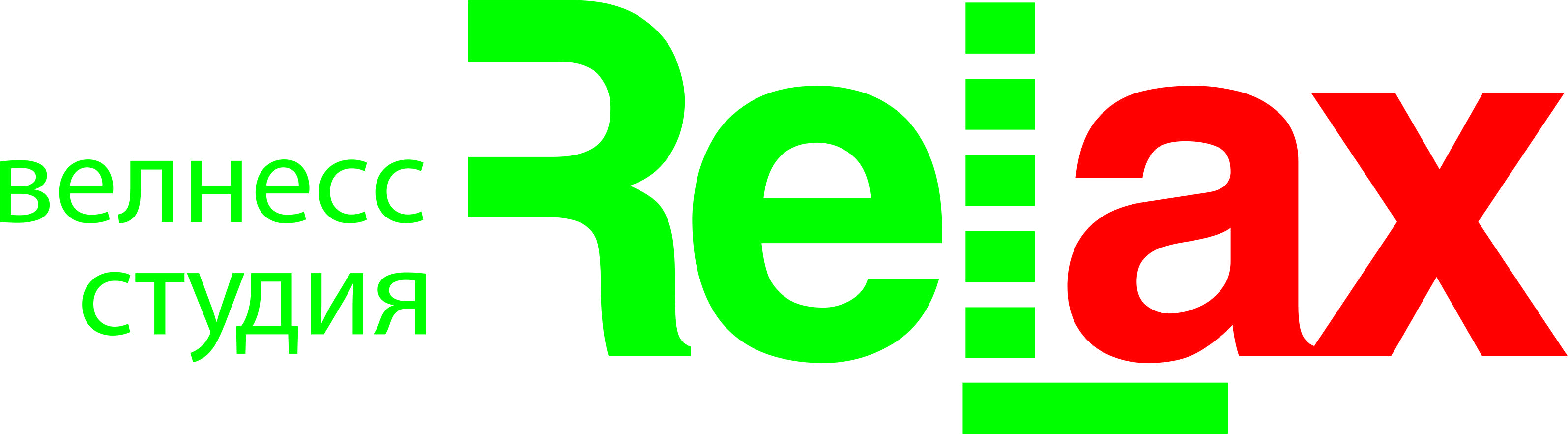 Велнесс-услуги в  студии Relax   с 01.06.2016
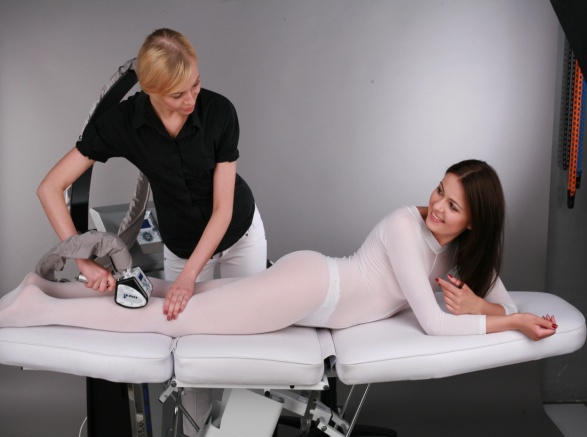                   Вакуумно-роликовый массаж 
                     (660 руб. -  1320 руб.), прокат костюма 70 руб.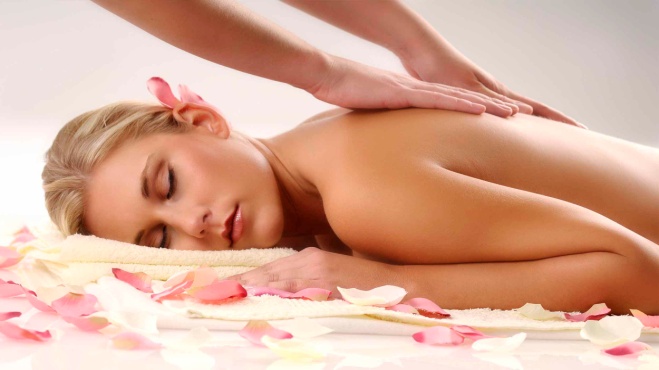 Классический массаж 
             (600 руб.- 1200 руб.)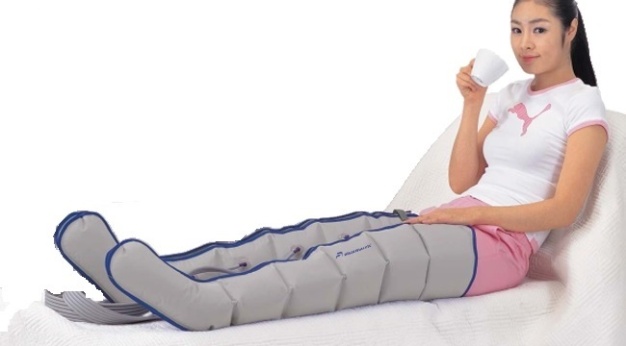 Лимфодренаж ног, живота                               (400 руб.-800 руб.)                Обертывание
                        (400 руб.-800 руб.)                          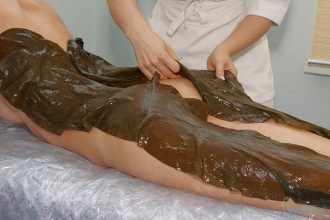 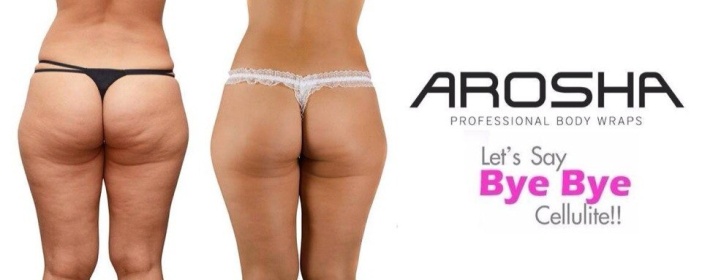 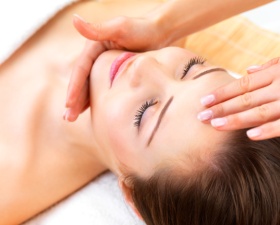 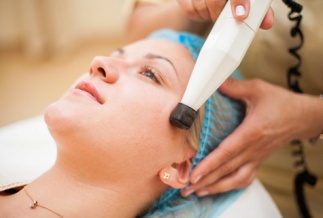                  Массаж лица
                                       (1600 руб.)                          Массаж  вакуумными банками                                                            (лицо, тело) (600 руб.- 1200)
www.relaxstudiya.ru                 vk.com/relax_studiya                           +7 921 553-47-04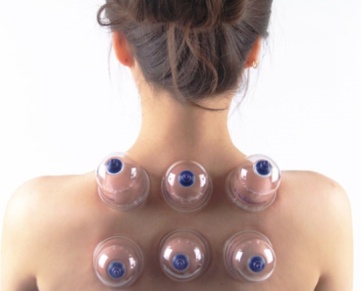 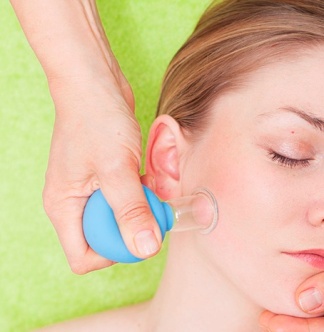 